Quand le chômage tueEcoutezC’est Jacques Sapir qui a dégotté cette information sur son blog  : une étude de l’INSERM estime que le chômage provoquerait 10 à 20 000 décès de plus par an, à mettre en perspective avec les plus de 3000 victimes de la circulation routière. Un chiffre qui fait froid dans le dos.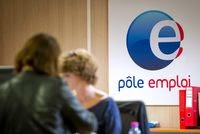 Des conséquences du chômagePubly.net/* Revive Adserver Javascript Tag v3.0.5 */ <a href='http://adv.publy.net/it/www/delivery/ck.php?n=a43b729a&amp;cb=INSERT_RANDOM_NUMBER_HERE' target='_blank'><img src='http://adv.publy.net/it/www/delivery/avw.php?zoneid=3411&amp;cb=INSERT_RANDOM_NUMBER_HERE&amp;n=a43b729a' border='0' alt='' /></a><a href='http://adv.publy.net/it/www/delivery/ck.php?n=a20d33ca&amp;cb=509601834' target='_blank'><img src='http://adv.publy.net/it/www/delivery/avw.php?zoneid=3410&amp;cb=509601834&amp;n=a20d33ca' border='0' alt='' /></a>Pour l’instant, ce sujet est mal pris en compte, même si « les conseillers peuvent aussi les orienter vers les bilans de santé gratuits de la caisse primaire d’assurance-maladie  ». Dans son papier, Jacques Sapir complète cette étude en citant Alberto Bagnai pour qui « on peut faire du mal à autrui pour plusieurs raisons : pour en tirer un avantage personnel, et dans ce cas on est un bandit ; sans avantage personnel, ou même avec un dommage pour soi, et dans ce cas on est un imbécile. Il s’ensuit que l’imbécile, au point de vue macroéconomique, est plus dangereux du bandit. Appauvrir sans s’enrichir, voir en appauvrissant soi-même, ne saurait pas être vu comme une bonne politique ».Munich social, énième saisonTout ceci montre à nouveau à quel point il est essentiel de garantir le plein emploi, ou de s’y rapprocher le plus possible, chose inconnue dans notre pays depuis plusieurs décennies malheureusement. Il est pour le moins suprenant que nous ne parvenions pas à comprendre à quel point l’assurer est important. Le plein emploi est si important aux Etats-Unis que la politique monétaire de la Fed en dépend, quand, dans la zone euro, la BCE ne regarde que le niveau de l’inflation. Il est vrai néanmoins que le marché du travail n’est pas conçu de la même manière que dans beaucoup de pays européens, entre un salaire minimum plus faible et une protection des travailleurs beaucoup moins développée.Merci donc à Jacques Sapir de faire connaître cette étude capitale de l’INSERM qui montre à quel point nos dirigeants devraient faire de l’emploi l’objectif numéro de leurs politiques (sans remettre en compte le niveau des salaires). Que de souffrances du fait du chômage de masse !